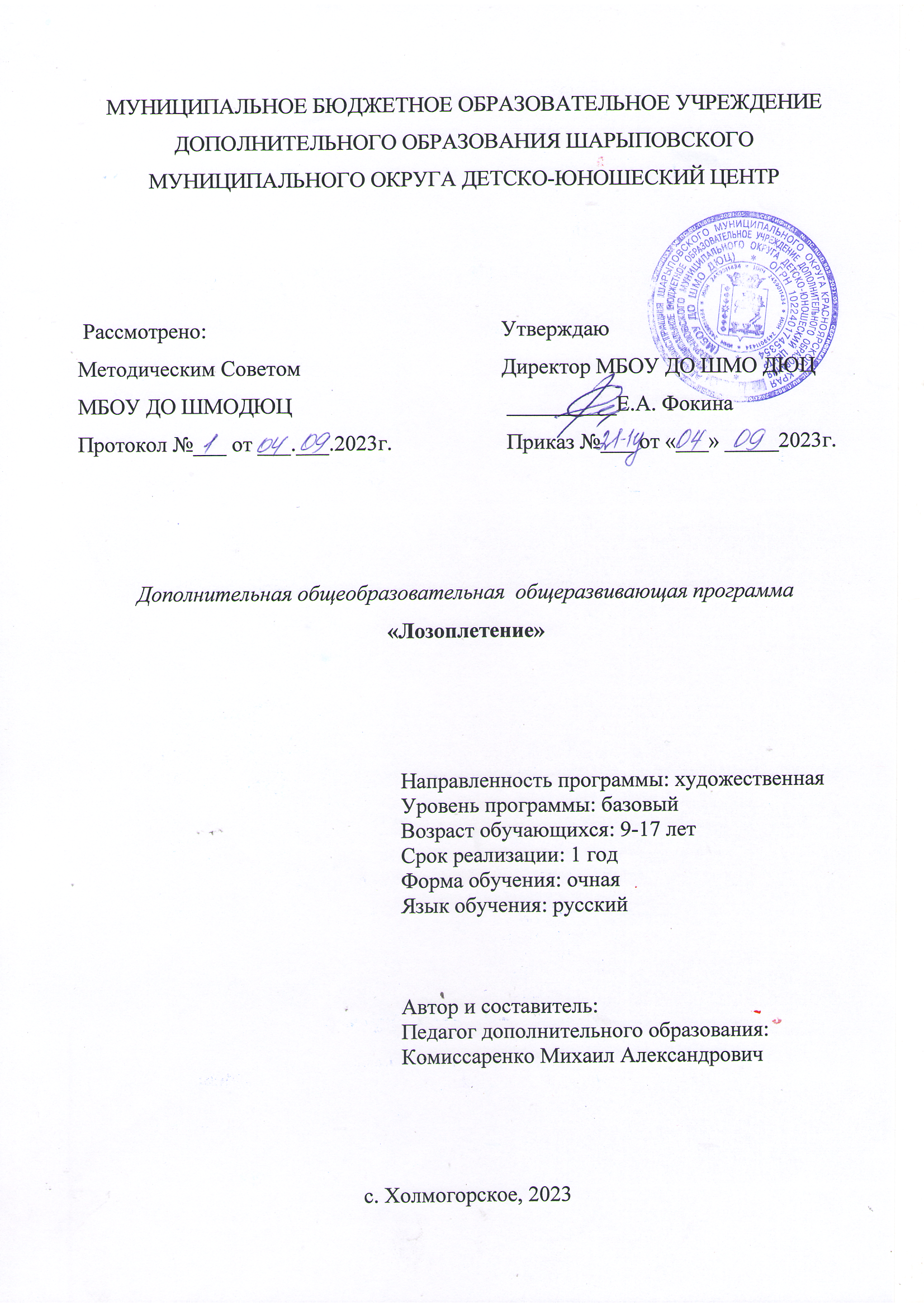           КОМПЛЕКС ОСНОВНЫХ ХАРАКТЕРИСТИК ПРОГРАММЫПОЯСНИТЕЛЬНАЯ ЗАПИСКААктуальность.Программа составлена на основе федерального государственного образовательного стандарта по профессии «Изготовитель художественных изделий из  лозы». Обучение может проводиться как по  групповой, так и индивидуальной формам.Учебный план программы является примерным и право конкретного распределения часов на теоретические и практические занятия по темам в пределах общего объема часов, отведенных на предмет учебным планом, предоставляется непосредственно педагогам, которые самостоятельно выбирают формы и методы проведения.В процессе обучения особое внимание обращаю на  необходимость прочного усвоения и выполнения требований безопасности труда. В этих целях, помимо изучения общих требований безопасности труда, предусмотренных программой, значительное внимание уделяю требованиям безопасности труда, которые необходимо соблюдать в каждом конкретном случае при изучении каждой темы или переходе к новому виду работ в процессе обучения. К концу курса обучения, обучащийся  сможет  самостоятельно выполнять все виды плетения, соответствующие требованиям итоговой аттестации.К самостоятельному выполнению работ обучающиеся допускаются только после сдачи зачета по технике безопасности.Программа направлена на углубленное изучение народных промыслов, разных технических решений, развивающих фантазию и смекалку обучающихся.Форма работы и изучения программы – студийная, группы обучающихся разновозрастные, для того чтобы чувствовался обмен опытом, навыками, поддержка и помощь со стороны более сильного, сметливого и сообразительного учащегося. Отличительные особенности программы. Дополнительные формы обучения это посещение музеев, просмотры документальных фильмов этнографического и профессионального характера, поездки на природу для зарисовки разных форм, общение в деревнях и поселках с людьми преклонного возраста для обнаружения материалов для обучения и углубленного познания и изучения истории края и быта людей, участие в экспозиционной деятельности, презентациях и собственных выставках. Создание новых эскизов изделий, защита проектов и др.Новизна. Обучающиеся  овладевают элементарной грамотностью о происхождении и развитии лозоплетения и декоративно-прикладных искусств, видах и формообразованиях художественных изделий из лозы. Обучение происходит наряду с изучением истории лозоплетения, народов мира и Сибири (экскурсии), зарисовки и наброски – для создания фондов творческого материала. Одновременно у обучающихся развиваются коммуникативные и познавательные способности, учатся работать в команде, группе, сообществе, обмениваясь информацией – увиденной, записанной, услышанной, используя методы разного направления для познания окружающего мира.На этот момент обучения характерно изучение упрощенных видов изделий – донышек, сухарниц, конфетниц, кашпо, корзинок для овощей и фруктов. Определяя их особенности, обучающиеся украшают их своеобразными элементами – верёвочками, загибками, бордюром.В течение обучения обучающиеся закрепляют навыки работы с материалом, полностью знакомятся с его возможностями, формообразованием, декорированием, включая – заготовку прута, его окорку, сушку, правила хранения, видов и методов плетения, лакирования. Так же изучаются материалы исторических событий, архитектурные, храмовые памятники России и Сибири, декоративные особенности всех видов пластики от керамики до ювелирного искусства.На данном уровне обучения обучающиеся изучают функциональные аспекты художественных изделий из лозы – предметы для быта и отдыха. Групповые занятия заставляют обучающихся мыслить и работать коллективно – выполнять эскизы и всевозможные варианты набросков, работать в материале, моделировать и оттачивать технические стороны, все это изучение дополняется самостоятельным поиском, обработкой информации и использованием компьютерных технологий.Направленность программы: художественная.Уровень программы: базовый.Адресат программы: программа адресована детям и подросткам в возрасте 9-17 лет, мотивированных на занятия прикладным творчеством. Программа доступна детям с  ограниченными возможностями здоровья. Формы обучения: очная (Закон №273-ФЗ, гл. 2, ст. 17, п. 2). Допускается сочетание различных форм получения образования  (дистанционные технологии, электронное обучение).Основную часть учебного процесса в студии составляют практические учебные занятия по изучению основ, отработке и закреплению техник, приемов и элементов лозоплетения и творческие учебные занятия по закреплению, обобщению и переосмыслению приобретенных учениками знаний и умений. Программа предполагает участие в конкурсах детского творчества различного уровня. С  воспитанниками проводятся развивающие и воспитательные беседы, организуются поездки на детские городские и международные выставки, выезды на природу для проведения тематических занятий, экскурсии в музеи города, посадка саженцев ивы совместно с родителями. В рамках программы организую  мастер-классы для родителей.Фронтальная: беседа, показ, объяснение;Групповая: практические задания. В малых группах – выполнение разноуровневых практических заданий;индивидуально-групповая форма – в процессе подготовки коллективных выставочных работ.Индивидуальная: творческие задания.Индивидуально-обособленная: самостоятельные работы, анкетирование.Методы обучения: По способу организации занятия:- словесные (беседа, объяснение материала, опрос, обсуждение, рассказ,);- наглядные (демонстрация наглядных пособий, фото-, видеоматериалов, мультимедийных презентаций, книг и альбомов по теме; поездки на выставки детского художественного творчества);- практические (выполнение практических, творческих заданий, создание эскизов, разработка и реализация творческих проектов,).По уровню деятельности детей:- объяснительно-иллюстративный (объяснение нового материала, показ образцов изделий и иллюстраций, мультимедийных презентаций);- репродуктивный (овладение учащимися техническими навыками и приемами, закрепление полученных знаний и умений, выполнение практической работы по образцу, выполнение контрольного задания; проведение беседы, опроса);- частично-поисковый метод, метод проектов, метод проблемного обучения (закрепление приобретенных умений, применение их в нестандартной ситуации, обобщение и творческое переосмысление знаний, самостоятельной творческой работы, обсуждение конкурсных работ, разработка и реализация творческого проекта).Объём программы: программа рассчитана на 1 год обучения. Объем - 144 часа в год, занятия 4 часа в неделю.Режим занятия: режим занятий – 4 часа, 2 занятия в неделю по 2 часа с перерывом 10 минут. \1.2 ЦЕЛЬ И ЗАДАЧИ ПРОГРАММЫЦель программы:Развитие творческих способностей, художественного мышления, способностей и приобретение навыков профессиональной подготовки средствами лозоплетения.Задачи:Обучающие, развивающие, образовательные – овладение техническими процессами художественного плетения из лозы, формирование навыков идейного проектирования, коммуникабельность в коллективе, выявление индивидуальности идей и проектов, овладение самостоятельностью в поисково-исследовательской деятельности.Развивающие задачи – развивать способность нестандартного подхода в работе, проектировании образов, генерация опыта работы с материалами.Воспитательные задачи – ознакомление с историческими и культурными центрами России и мировой культуры в целом, освоение культурного наследия и ценностей предков, изменение и последовательность развития лозоплетения и декоративно-прикладного творчества нашей страны – современные изыскания и возможности индивидуумов и фабричное производство.СОДЕРЖАНИЕ ПРОГРАММЫУчебный планСодержание учебного плана.Тема  1.1.  Вводное занятие. 	Теория. Введение. ТБ, электро и пожарная безопасность при производстве художественных изделий. Тема 1.2.  История развития лозоплетения в стране и в нашей местности.Теория.   История развития лозоплетения в стране. Зарождение виды основных изделий в обиходе.  Тема 1.3. Плетение как одно из древнейших ремёсел в мире.Теория.  Использование лозоплетения в рыбном промысле, в домашнем обиходе и мебельном производстве. Тема 1.4. Рабочее место лозоплетельщика и его оборудование.Теория. Рабочее место лозоплетельщика, его обустройство специальным оборудованием(1час).  	Практическая работа: изготовление изера.Тема 1.5. Инструменты для работы с лозой.Теория. Виды специализированных инструментов и их назначение. 	Практическая работа: изготовление инструмента.Тема 1.6. Т.Б при работе с инструментом лозоплетельщика.Теория. Техника безопасности при работе с колющими инструментами. 	Практическая работа: работа с ножом и шилом.Тема 1.7. Подготовка инструментов для лозоплетения.Практическая работа: заточка и правка инструмента.Раздел II. Материалы для плетения. Тема 2.1	 Ивовая плантация. 	Теория.  Способы разведения ивы, время их посадки и ухода.Тема 2.2	Подготовка природных ивняков к эксплуатации.Практическая работа: Подготовка природных ивняков к эксплуатации.(рубки ухода, прореживание).Тема 2.3	Ивовый прут, комель и вершинка. Лозовая палка). 	Теория.  Ивовый прут, комель и вершинка. Лозовая палка. Время роста рабочий диаметр палок. Тема 2.4	Инструменты и приспособления для заготовки (топор, секатор, щемилка). Теория.  Т.Б. при работе. Материалы для изготовления щемилок.  Виды щемилок(1час). Тема 2.5	Проверка и заточка инструмента. 	Практическая работа: проверка и заточка, правка инструмента.Тема 2.6	Срезка ивовых прутьев. 	Практическая работа: заготовка и транспортировка лозы.Тема 2.7	Очистка от листьев и боковых побегов.Практическая работа: Очистка от листьев и боковых побегов.Тема 2.8 	Сортировка по длине и толщине.Практическая работа: Сортировка по длине и толщине.Тема 2.9	Хранение ивы.Практическая работа: способы хранения ивы.Тема 2.10	Лозовая палка. Виды и способы заготовки.Теория.  Время заготовки. Инструменты для заготовки.Тема 2.11	Заготовка палок.Практическая работа: Заготовка палок.Тема 2.12	Изготовление щемилок и их назначение.Практическая работа: Изготовление щемилок .Тема 2.13	Традиционные способы получения белого прута.Теория.  Время заготовки и использование химических красителей.Практическая работа: чистка и осветление прута.Тема 2.14	Термическая обработка прута.Теория. Способы термической обработки прута. (проваривание, пропаривание)Практическая работа: пропарка и окоренение прута.Тема 2.15	Искусственное оживление прута, ручная чистка лозы. Инструктаж по Т.Б.Практическая работа: Искусственное оживление прута, ручная чистка лозы(2 часа).Раздел III. Изготовление украшения «звёздочка».Тема 3.1.Разметка материала для изготовления украшения звёздочка.Практическая работа: подбор и разметка материала. Тема 3.2.Пиление и сборка украшения звёздочка.Практическая работа: пиление, шлифование, сборка.Раздел IV. Изготовление подставки под книги.Тема 4.1	Разметка материала для изготовления подставки под книги.Теория. Виды подставок для книг. Материалы.Практическая работа: подбор и разметка материала.Тема 4.2	Пиление и сборка подставки под книги.Практическая работа: Пиление и сборка подставки под книги.Раздел V. Знакомство с отделкой изделий различными красителями.Тема 5.1	Отделка красками или лаком выполненной работы.Теория. Виды и составы красок, лаков, марилок. Область применения.Практическая работа: покрытие готовых изделий.Тема 5.2	Итоговое занятие. Выставка изделий. Практическая работа: выставка работ, их обсуждение 1.4. ПЛАНИРУЕМЫЕ РЕЗУЛЬТАТЫОвладение навыками работы с лозой, знаниями термической обработки материалов, элементарной, функциональной и компетентной грамотности для дальнейшего развития обучающихся.Воспитанники будут знать: о происхождении лозоплетения; основные правила украшения готовых изделий; правила техники безопасности во время работы и заготовкой лозы.Воспитанники будут уметь: самостоятельно определять всевозможные виды плетения, изготавливать простые виды изделий, используя различные техники плетения, лакирования; работать по собственным эскизам; работать в коллективе.Результаты:Усвоят нормы поведения и правила техники безопасности в условиях реализации программы.Освоят навыки командной работы.Освоят технологию лозоплетения и основных способов работы с лозой, декорирования, стилистических решений в работе.Критерии обучения:Знать о происхождении лозоплетения, как вида декоративно-прикладного творчества современности и далеких предков, знать о ее значении, использованииЗнать и уметь работать в мини-группе (коллективное решение задач), при этом приходить к общему мнению и радоваться успеху товарищаОпределять всевозможные виды плетения, изучать их (простое, косое, послойное, в шахматку, веревочкой, загибкой).Изучать работы мастеров прошедших эпох, уметь определять стиль исполнения, декорирования2. КОМПЛЕКС ОРГАНИЗАЦИОННО-ПЕДАГОГИЧЕСКИХ УСЛОВИЙ2.1.  ФОРМЫ АТТЕСТАЦИИ И ОЦЕННОЧНЫЕ МАТЕРИАЛЫФормы промежуточной аттестации: тестирование (приложение 1).Форма итоговой аттестации: творческая работа (приложение 1).Промежуточная аттестацияОценочные материалы.ТестКоличество вопросов: 11Вопрос 1.Плетение из лозы является предшественником:кожевенного производстваткачестварезьбы по деревуВопрос 2.Какое растение используют для заготовки лозы?березакедриватопольВопрос 3.Какие побеги используют в лозоплетении?годовые без отростков и сучковгодовые с отросткамидвухлетниеВопрос 4.Под каким углом нужно срезать прут при заготовке?под прямымпод косымВопрос 5.Какой прут называют зеленым?неокоренный прутокоренный прутВопрос 6.Что такое комель прута?тонкая часть прутасредняя часть прутатолстая часть прутаВопрос 7.Какой прут обладает лучшими качествами?с маленькой сердцевинойс большой сердцевинойВопрос 8.Какие инструменты относятся к колющим?молотокшилорубанокВопрос 9.Какие инструменты относятся в лозоплетении к режущим?секаторножгаечный ключкусачкислесарный молотокВопрос 10.Когда заготавливают соковый прут?зимойосеньювеснойВопрос 11.Как называется инструмент для окорки прута?щемилкатянулкастрогалкаОценка.-менее 50% от общей суммы баллов (низкий уровень усвоения программы);-от 50 до 70% от общей суммы баллов (средний уровень усвоения программы);-от 70 до 100% от общей суммы баллов (высокий уровень усвоения программы).Итоговая аттестация. Творческая работа.Изготовление изделия из лозы.Высокий уровень усвоения программы:- самостоятельное применение основных техник плетения из лозы, аккуратность, работа с инструментом,  соблюдение последовательности выполнения различных видов плетения.Средний уровень усвоения программы:- применение основных техник плетения из лозы не аккуратно, работа с инструментом,  соблюдать последовательность выполнения различных видов плетения.Низкий уровень: Не может самостоятельно применять техники плетения из лозы, работа неаккуратная, не может применять правильно инструменты.2.2.  РАБОЧИЕ ПРОГРАММЫМуниципальное бюджетное образовательное учреждение 
дополнительного образования  Шарыповского муниципального округа  
Детско-юношеский центр РАБОЧАЯ ПРОГРАММА 
на 2023 – 2024 уч. годк дополнительной общеразвивающей программе«Лозоплетение»Год обучения: 1 годНомер группы: 1Возраст обучающихся: 9- 17 летНаправленность дополнительной общеразвивающей программы: ХудожественнаяСоставитель:педагог дополнительного образованияКомиссаренко М. А. с. Холмогорское, 2023КАЛЕНДАРНО-ТЕМАТИЧЕСКИЙ ПЛАНпо дополнительной общеразвивающей программе«Лозоплетение»на 2023-2024 учебный год2.3. УСЛОВИЯ РЕАЛИЗАЦИИ ПРОГРАММЫУчебно-методические материалы: Реализация дополнительной общеразвивающей программы художественной направленности «Декоративно-прикладное искусство. Лозоплетение» обеспечивается учебно-методической документацией по всем учебным предметам, методической и учебной литературой, художественным материалом по программе, энциклопедиями, соответствующими требованиям программы «Декоративно-прикладное искусство».Материально-техническое обеспечение:- фанера, ДВП, древесные спилы,- клей, мука, лак, гипс,- запас сырья. Оборудование:- столы, стулья, шкафы для методического материала,- доска для инструментов, бак для воды,- электрокипятильник, утюг,Инструменты, приспособления:- бокорезы, нож- косячок,- шило, круглогубцы,- ножницы, секатор,- электролобзик, электродрель,- сверла, плоскогубцы, молоток,- измерительные приборы,- тиски, шаблоны, струг.Информационное обеспечение: видео, фото, интернет источники;Кадровое обеспечение: занятия может вести педагог, обладающий профессиональными знаниями в предметной области, знающий специфику организации дополнительного образования, имеющий средне - специальное или высшее педагогическое образование и практические навыки в сфере организации интерактивной деятельности детей.Методические материалы.Методы работы:- работа с наглядностью и собранием собственного фонда как новых, так и старых изделий (создание музея лозы);- логические методы работы на сравнение, выявление особенностей, анализ и обобщение исследуемого материала и событий;- проблемно-поисковый, поисковый и исследовательские методы;- работа над эскизами, поиском интересных технологических решений, формой и содержанием  изделий из лозы, защита эскизов и проектов;- подборка литературы, DVD, видеоматериалов, буклетов.В основном идет изучение особенности материала, способов обработки и выявление особенности работы с разными видами лозы, изучение традиций и духовности культур человечества и народов Сибири (в том числе Красноярского края). Ознакомление с творческими подходами к лозе современных мастеров.  Все это попутно с профессиональным обучением ремеслу – работы с лозой в разных вариациях и формах.Подготовка индивидуальных или коллективных проектов, эскизов.Творческие изыскания и работы на базе музеев.Самостоятельные творческие работы и поиски.Выполнение докладов и рефератов для фонда учреждения как накопление знаний.Творческие встречи с художниками, скульпторами округа, города, края.Экспозиции и выставки работ обучающихся и педагогов для повышения значимости культуры.ЗадачиОзнакомление обучающихся с материальной, духовной культурой славян и народов Сибири.Развитие у обучающихся коммуникативных способностей общения с обучающимися разного возраста и умственного развития.Развитие моторики пальцев и кистей рук, ознакомление с работой разного рода вспомогательных инструментов.Формирование целостного представления о всевозможных способах работы с лозой, изучение материала и творческого подхода в работе с ним.Результаты задач в обучении должны последовательно отразиться на определенных результатах усвоения поставленных задач.Логвиненко композиция. – М.: Гуманит. изд. центр ВЛАДОС, 2010. – 144 с. (Электронный ресурс. – Режим доступа: http://www. *****/books/86502).2.  Голубев и лесное товароведение: лабораторный практикум. – КГТУ, 2004. – 82 с. (Электронный ресурс. – Режим доступа: http://www. *****/books/43230).Календарный учебный график:Календарный учебный график МБОУ ДО ШМО ДЮЦ  разработан с учетом:- СанПиН 2.4.3648-20 «Санитарно- эпидемиологические требования к организации воспитания и обучения, отдыха и оздоровления молодежи»( далее СП 2.4.3648-20);- Приказа Министерства  просвещения Российской Федерации от 27.07.2022 г.  N 629 «Об утверждении Порядка организации и осуществления образовательной деятельности по дополнительным общеобразовательным программам».Учебный год начинается с 15.09.2023г.  Количество учебных недель – 34. 1полугодие – 14 недель. 2 полугодие – 20 недель.  Расписание занятий утверждается  руководителем МБОУ ДОД ШМО ДЮЦ  и размещается на сайте. Календарный учебный графикЛитература.Анциферов Г. И. «Ива» М., 1984Бескодаров А. А. «Художественное плетение из ивового прута» М., 1985 Денисов Д. С. «Петербургская лоза»  С-пб., 1997Дубровский В. М. «тридцать два урока плетения из лозы» М., 1993Клейменов С. Ф. «Плетение из ивового прута» М., 2005Раздел I. Организация рабочего места и охрана труда Раздел I. Организация рабочего места и охрана труда Раздел I. Организация рабочего места и охрана труда Раздел I. Организация рабочего места и охрана труда Раздел I. Организация рабочего места и охрана труда Раздел I. Организация рабочего места и охрана труда №ТемаВсегоТеорияПрактикаФормы промежуточной и итоговой аттестации1.1Вводное занятие.422 1.2История развития лозоплетения в стране и в нашей местности.6241.3Плетение как одно из древнейших ремёсел в мире.4221.4Рабочее место лозоплетельщика и его оборудование.4221.5Инструменты для работы с лозой.8261.6Т.Б при работе с инструментом лозоплетельщика.4221.7Подготовка инструментов для лозоплетения.22Раздел II.  Материалы для плетенияРаздел II.  Материалы для плетенияРаздел II.  Материалы для плетенияРаздел II.  Материалы для плетенияРаздел II.  Материалы для плетенияРаздел II.  Материалы для плетения 2.1 Ивовая плантация.11Творческая работа 2.2Подготовка природных ивняков к эксплуатации.1010Творческая работа 2.3Ивовый прут, комель и вершинка. Лозовая палка.422Творческая работа 2.4Инструменты и приспособления для заготовки (топор, секатор, щемилка).918Творческая работа 2.5Проверка и заточка инструмента.44Творческая работа 2.6Срезка ивовых прутьев.55Творческая работа 2.7Очистка от листьев и боковых побегов.66Творческая работа2.8 Сортировка по длине и толщине.66Творческая работа2.9Хранение ивы.22Творческая работа2.10Лозовая палка. Виды и способы заготовки.422Творческая работа2.11Заготовка палок.22Творческая работа2.12Изготовление щемилок и их назначение.88Творческая работа2.13Традиционные способы получения белого прута.918Творческая работа2.14Термическая обработка прута.918Творческая работа2.15Искусственное оживление прута, ручная чистка лозы. Инструктаж по Т.Б.55Творческая работаПромежуточная аттестация.11Творческая работаРаздел III. Изготовление украшения «звёздочка»Раздел III. Изготовление украшения «звёздочка»Раздел III. Изготовление украшения «звёздочка»Раздел III. Изготовление украшения «звёздочка»Раздел III. Изготовление украшения «звёздочка»Раздел III. Изготовление украшения «звёздочка»3.1Разметка материала для изготовления украшения звёздочка.223.2Пиление и сборка украшения звёздочка.44Раздел IV. Изготовление подставки под книгиРаздел IV. Изготовление подставки под книгиРаздел IV. Изготовление подставки под книгиРаздел IV. Изготовление подставки под книгиРаздел IV. Изготовление подставки под книгиРаздел IV. Изготовление подставки под книги4.1Разметка материала для изготовления подставки под книги.4224.2Пиление и сборка подставки под книги.22Раздел V. Знакомство с отделкой изделий различными красителямиРаздел V. Знакомство с отделкой изделий различными красителямиРаздел V. Знакомство с отделкой изделий различными красителямиРаздел V. Знакомство с отделкой изделий различными красителямиРаздел V. Знакомство с отделкой изделий различными красителямиРаздел V. Знакомство с отделкой изделий различными красителями5.1Отделка красками или лаком выполненной работы.725Творческая работа5.2Итоговое занятие. Выставка изделий.22Творческая работаИтоговая аттестация11Творческая работа144  23  121           согласовано:                                 Директор МБОУ ДО ШМО ДЮЦ                        ______________ Е.А. ФокинаПОЯСНИТЕЛЬНАЯ ЗАПИСКАПОЯСНИТЕЛЬНАЯ ЗАПИСКАПОЯСНИТЕЛЬНАЯ ЗАПИСКАОсобенности обучения в учебном году по дополнительной общеобразовательной программе: особенности реализации содержания, подготовка к знаменательным датам, юбилеям детского объединения, учреждения, реализация проектов). В течение обучения воспитанники развивают навыки работы с материалом, знакомятся с его возможностями, формообразованием, декорированием, включая – заготовку прута, его окорку, сушку, правила хранения, лакирования. В основе программы заложено углубленное изучение народных промыслов, разных технических решений, развивающих фантазию и смекалку. Одновременно у воспитанников развиваются коммуникативные и познавательные способности, они учатся работать в команде, группе, обмениваясь информацией.Изменения содержания, необходимые для обучения в текущем учебном году и их обоснование (информация об изменении содержательной части дополнительной общеразвивающей программы, обоснование изменений (причины замены тем)Изменение содержания не предусмотрено.Особенности организации образовательного процесса по дополнительной общеобразовательной программе с указанием: - количества учебных часов по программе;- количества учебных часов согласно расписанию;- информации об изменении сроков и/или времени изучения отдельных тематических блоков (разделов, модулей) с указанием причин и целесообразности изменений, описание резервов, за счет которых они будут реализованыКоличество учебных часов по программе - 144 часа в год. Занятия два раза в неделю по 2 часа, всего 4 часа в неделю.Цель рабочей программы на текущий учебный год для конкретной учебной группыРазвитие творческих способностей, художественного мышления, способностей и приобретение навыков профессиональной подготовки средствами лозоплетения. Задачи на текущий учебный год для конкретной учебной группыОбучающие задачи - овладение техническими процессами художественного плетения из лозы, формирование навыков идейного проектирования, коммуникабельность в коллективе, выявление индивидуальности идей и проектов, овладение самостоятельностью в поисково- исследовательской деятельности.Развивающие задачи: развивать способность нестандартного подхода в работе, проектировании образов, генерация опыта работы с материалами.Воспитательные задачи: -ознакомление с историческими и культурными центрами России и мировой культуры в целом,- освоение культурного наследия и ценностей предков,- изменение и последовательность развития лозоплетения и декоративно-прикладного творчества нашей страны – современные изыскания и возможности индивидуумов и фабричное производство.Режим занятий в текущем учебном году (указать продолжительность и количество занятий в неделю со всеми вариантами и обоснованием выбора варианта, продолжительность учебного часа, если она отличается от академического часа)Занятия два раза в неделю по 2 часа (два занятия в день по 45 минут, перерыв между занятиями 10 минут). Формы занятий (пояснить, чем обусловлен выбор конкретных форм учебных занятий и их сочетание между собой)Фронтальная: беседа, показ, объяснение;Групповая: практические задания. В малых группах – выполнение разноуровневых практическихзаданий;Индивидуально-групповая форма – в процессе подготовки коллективных выставочных работ.Индивидуальная: творческие задания.Индивидуально-обособленная: самостоятельные работы, анкетирование.Ожидаемые результаты в текущем учебном году и форма проведения промежуточной и итоговой аттестацииВоспитанники будут знать: о происхождении лозоплетения; основные правила украшения готовых изделий; правила техники безопасности во время работы и заготовки  лозы.Воспитанники  научатся: плести упрощенные виды изделий, используя различные методы плетения, лакирования; работать по собственным эскизам; работать в коллективе, смогут  самостоятельно  определять всевозможные виды плетения (косое, простое, послойное, в шахматку, веревочкой, загибкой).№п/пДата проведения занятияТема занятияКоличество часовКоличество часовФорма занятияФорма контроляПримечание№п/пДата проведения занятияТема занятияТеорияПрактикаФорма занятияФорма контроляПримечание1Вводное занятие.11Вводное
Инструктаж по ТБАнкетирование2Вводное занятие.11Изучение нового материалаАнкетирование3История развития лозоплетения в стране и в нашей местности11Совершенствование знаний, навыковАнкетирование4История развития лозоплетения в стране и в нашей местности11Закрепление и проверка знаний, навыковАнкетирование5История развития лозоплетения в стране и в нашей местности2Изучение нового материала Текущий6Плетение как одно из древнейших ремёсел в мире.11Закрепление и проверка знаний, навыковНаблюдение7Плетение как одно из древнейших ремёсел в мире.11ИгровоеТекущий8Рабочее место лозоплетельщика и его оборудование.11Изучение нового материала Итоги игры9Рабочее место лозоплетельщика и его оборудование.11Закрепление и проверка знаний, навыковТекущий10Инструменты для работы с лозой.11Закрепление и проверка знаний, навыковТекущий11 Инструменты для работы с лозой.11Закрепление и проверка знаний, навыковТекущий12Инструменты для работы с лозой.2Изучение нового материалаТекущий13Инструменты для работы с лозой.2Закрепление знаний, навыковНаблюдение14Т.Б при работе с инструментом лозоплетельщика.11Закрепление знаний, навыковТекущий15Т.Б при работе с инструментом лозоплетельщика.11Изучение нового материалаТекущий16Подготовка инструментов для лозоплетения.2Закрепление знаний, навыковТекущий17Ивовая плантация.11Изучение нового материалаТекущий18Подготовка природных ивняков к эксплуатации.2Изучение нового материалаТекущий19Подготовка природных ивняков к эксплуатации.2Закрепление и проверка знаний, навыков Текущий20Подготовка природных ивняков к эксплуатации.2Совершенствование знаний, навыковТекущий21Подготовка природных ивняков к эксплуатации.2Изучение нового материалаТекущий22Подготовка природных ивняков к эксплуатации.2Совершенствование знаний, навыковТекущий23Подготовка природных ивняков к эксплуатации.2Совершенствование знаний, навыковТекущий24Ивовый прут, комель и вершинка. Лозовая палка.11Обобщение, систематизацияТекущий25Ивовый прут, комель и вершинка. Лозовая палка.11Изучение нового материалаТекущий26Инструменты и приспособления для заготовки (топор, секатор, щемилка).11ИгровоеИтоги игры27Инструменты и приспособления для заготовки (топор, секатор, щемилка).11Закрепление и проверка знаний, навыковТекущий28Инструменты и приспособления для заготовки (топор, секатор, щемилка).2Закрепление и проверка знаний, навыковТекущий29Инструменты и приспособления для заготовки (топор, секатор, щемилка).2Закрепление и проверка знаний, навыковНаблюдение30Инструменты и приспособления для заготовки (топор, секатор, щемилка).2Совершенствование знаний, навыков Наблюдение31Проверка и заточка инструмента.2Изучение нового материалаТекущий32Проверка и заточка инструмента.2Проверка знаний, навыковТекущий33Проверка и заточка инструмента.2Совершенствование знаний, навыковТекущий34Проверка и заточка инструмента.2Проверка знаний, навыковНаблюдение35Проверка и заточка инструмента.2Совершенствование знаний, навыковТекущий36Очистка от листьев и боковых побегов.2Изучение нового материалаНаблюдение37Очистка от листьев и боковых побегов.2Совершенствование знаний, навыковТекущий38Очистка от листьев и боковых побегов.2Совершенствование знаний, навыковТекущий39Сортировка по длине и толщине.2Изучение нового материалаТекущий40Сортировка по длине и толщине.2Совершенствование знаний, навыковТекущий41Сортировка по длине и толщине.2Проверка знаний, навыковТекущий42Хранение ивы.2Совершенствование знаний, навыковТекущий43Лозовая палка. Виды и способы заготовки.11Проверка знаний, навыковТекущий44Лозовая палка. Виды и способы заготовки.11Совершенствование знаний, навыков Текущий45Заготовка палок.2Изучение нового материалаТекущий46Изготовление щемилок и их назначение.2Совершенствование знаний, навыковТекущий47Изготовление щемилок и их назначение.2Изучение нового материалаНаблюдение48Изготовление щемилок и их назначение.2Проверка знаний, навыковТекущий49Традиционные способы получения белого прута.11Изучение нового материалаТекущий50Традиционные способы получения белого прута.11Совершенствование знаний, навыковТекущий51Традиционные способы получения белого прута.2Совершенствование знаний, навыковТекущий52Традиционные способы получения белого прута.2Совершенствование знаний, навыковТекущий53Традиционные способы получения белого прута.2Изучение нового материалаТекущий54Термическая обработка прута.11Совершенствование знаний, навыковТекущий55Термическая обработка прута.11Совершенствование знаний, навыков Текущий56Термическая обработка прута.2ТестированиеТестирование57Термическая обработка прута.2Изучение нового материала Текущий58Термическая обработка прута.Совершенствование знаний, навыковТекущий59Искусственное оживление прута, ручная чистка лозы. Инструктаж по Т.Б.2Совершенствование знаний, навыковТекущий60Искусственное оживление прута, ручная чистка лозы. Инструктаж по Т.Б.2Совершенствование знаний, навыковТекущий61Искусственное оживление прута, ручная чистка лозы. Инструктаж по Т.Б.2Совершенствование знаний, навыков Наблюдение62Промежуточная аттестация.11Творческая работаНаблюдение63Разметка материала для изготовления украшения звёздочка2Закрепление и проверка знаний, навыковНаблюдение64Пиление и сборка украшения звёздочка.2Совершенствование знаний, навыковТекущий65Разметка материала для изготовления подставки под книги11Совершенствование знаний, навыковНаблюдение66Разметка материала для изготовления подставки под книги11Экскурсия67Пиление и сборка подставки под книги.2Изучение нового материалаТестирование68Отделка красками или лаком выполненной работы.11Совершенствование знаний, навыковТекущий69Отделка красками или лаком выполненной работы.11Проверка знаний, навыков70Отделка красками или лаком выполненной работы.2Проверка знаний, навыковТекущий71Отделка красками или лаком выполненной работы.2Совершенствование знаний, навыковТекущий72Итоговое занятие. Выставка изделий.Итоговая аттестация11ВыставкаМесяцКоличество учебных недельПервое полугодиеПервое полугодиеСентябрь2Октябрь4Ноябрь4Декабрь4Промежуточная аттестацияС 15 по 31 декабря 2023г.Второе полугодиеВторое полугодиеЯнварь4Февраль4Март4Апрель4Май4Итоговая аттестацияС 15-31 мая 2023гИтого:34№п/пМесяцЧислоВремя ФормазанятийКол-вочасовТема занятийМесто проведенияФормаконтроля1ВводноеИнструктаж по ТБ2Вводное занятие.Учебный кабинетАнкетирование2Изучение нового материала2Вводное занятие.Учебный кабинет3Совершенствование знаний, навыков2История развития лозоплетения в стране и в нашей местностиУчебный кабинетАнкетирование4Закрепление и проверка знаний, навыков2История развития лозоплетения Учебный кабинетАнкетирование5Изучение нового материала 2История развития лозоплетения Учебный кабинетТекущий6Закрепление и проверка знаний, навыков2Плетение как одно из древнейших ремёсел в миреУчебный кабинетНаблюдение7Игровое2Плетение как одно из древнейших ремёсел в миреУчебный кабинетТекущий8Изучение нового материала 2Рабочее место лозоплетельщика и его оборудованиеУчебный кабинетИтоги игры9Закрепление и проверка знаний, навыков2Рабочее место лозоплетельщика и его оборудованиеУчебный кабинетТекущий10Закрепление и проверка знаний, навыков2Инструменты для работы с лозойУчебный кабинетТекущий11Закрепление и проверка знаний, навыков2 Инструменты для работы с лозойУчебный кабинетТекущий12Изучение нового материала2Инструменты для работы с лозойУчебный кабинетТекущий13Закрепление знаний, навыков2Инструменты для работы с лозойУчебный кабинетНаблюдение14Закрепление знаний, навыков2Т.Б при работе с инструментом лозоплетельщикаУчебный кабинетТекущий15Изучение нового материала2Т.Б при работе с инструментом лозоплетельщикаУчебный кабинетТекущий16Закрепление знаний, навыков2Подготовка инструментов для лозоплетенияУчебный кабинетТекущий17Изучение нового материала2Ивовая плантация.Учебный кабинетТекущий18Изучение нового материала2Подготовка природных ивняков к эксплуатации.Учебный кабинетТекущий19Закрепление и проверка знаний, навыков 2Подготовка природных ивняков к эксплуатации.Учебный кабинетТекущий20Совершенствование знаний, навыков2Подготовка природных ивняков к эксплуатации.Учебный кабинетТекущий21Изучение нового материала2Подготовка природных ивняков к эксплуатации.Учебный кабинетТекущий22Совершенствование знаний, навыков2Подготовка природных ивняков к эксплуатации.Учебный кабинетТекущий23Совершенствование знаний, навыков2Подготовка природных ивняков к эксплуатации.Учебный кабинетТекущий24Обобщение, систематизация2Ивовый прут, комель и вершинка. Лозовая палка.Учебный кабинетТекущий25Изучение нового материала2Ивовый прут, комель и вершинка. Лозовая палка.Учебный кабинетТекущий26Игровое2Инструменты  приспособления для заготовки (топор, секатор, щемилка)Учебный кабинетИтоги игры27Закрепление и проверка знаний, навыков2Инструменты и приспособления для заготовки (топор, секатор, щемилка).Учебный кабинетТекущий28Закрепление и проверка знаний, навыков2Инструменты и приспособления для заготовки (топор, секатор, щемилка).Учебный кабинетТекущий29Закрепление,проверка знаний, навыков2Инструменты и приспособления для заготовки (топор, секатор, щемилка).Учебный кабинетНаблюдение30Совершенствование знаний, навыков 2Инструменты и приспособления для заготовки (топор, секатор, щемилка).Учеб-
ный классНаблюдение31Изучение нового материала2Проверка и заточка инструмента.Учебный кабинетТекущий32Проверка знаний, навыков2Проверка и заточка инструмента.Учебный кабинетТекущий33Совершенствование знаний, навыков2Проверка и заточка инструмента.Учебный кабинетТекущий34Проверка знаний, навыков2Проверка и заточка инструмента.Учеб-
ный классНаблюдение35Совершенствование знаний, навыков2Проверка и заточка инструмента.Учебный кабинетТекущий36Изучение нового материала2Очистка от листьев и боковых побегов.Учебный кабинетНаблюдение37Совершенствование знаний, навыков2Очистка от листьев и боковых побегов.Учебный кабинетТекущий38Совершенствование знаний, навыков2Очистка от листьев и боковых побегов.Учебный кабинетТекущий39Изучение нового материала2Сортировка по длине и толщине.Учебный кабинетТекущий40Совершенствование знаний, навыков2Сортировка по длине и толщине. УчебныйкабинетТекущий41Проверка знаний, навыков2Сортировка по длине и толщине.Учебный кабинетТекущий42Совершенствование знаний, навыков2Хранение ивы.Учебный кабинетТекущий43Проверка знаний, навыков2Лозовая палка. Виды и способы заготовкиУчебный кабинетТекущий44Совершенствование знаний, навыков 2Лозовая палка. Виды и способы заготовкиУчебный кабинетТекущий45Изучение нового материала2Заготовка палок.Учебный кабинетТекущий46Совершенствование знаний, навыков2Изготовление щемилок и их назначение.Учебный кабинетТекущий47Изучение нового материала2Изготовление щемилок и их назначение.Учебный кабинетНаблюдение48Проверка знаний, навыков2Изготовление щемилок и их назначение.Учебный кабинетТекущий49Изучение нового материала2Традиционные способы получения белого прута.Учебный кабинетТекущий50Совершенствование знаний, навыков2Традиционные способы получения белого прута.Учебный кабинетТекущий51Совершенствование знаний, навыков2Традиционные способы получения белого прута.Учебный кабинетТекущий52Совершенствование знаний, навыков2Традиционные способы получения белого прута.Учебный кабинетТекущий53Изучение нового материала2Традиционные способы получения белого прута.Учебный кабинетТекущий54Совершенствование знаний, навыков2Термическая обработка прута.Учебный кабинетТекущий55Совершенствование знаний, навыков 2Термическая обработка прута.Учебный кабинетТекущий56Тестирование2Термическая обработка прута.Учебный кабинетТестирование57Изучение нового материала 2Термическая обработка прута.Учебный кабинетТекущий58Совершенствование знаний, навыков2Термическая обработка прута.Учебный кабинетТекущий59Совершенствование знаний, навыков2Искусственное оживление прута, ручная чистка лозы. Инструктаж по Т.Б.Учебный кабинетТекущий60Совершенствование знаний, навыков2Искусственное оживление прута, ручная чистка лозы. Инструктаж по Т.Б.Учебный кабинетТекущий61Совершенствование знаний, навыков 2Искусственное оживление прута, ручная чистка лозы. Инструктаж по Т.Б.Учебный кабинетНаблюдение62Творческая работа2Промежуточная аттестация.Учебный кабинетНаблюдение63Закрепление и проверка знаний, навыков2Разметка материала для изготовления украшения звёздочкаУчебный кабинетНаблюдение64Совершенствование знаний, навыков2Пиление и сборка украшения звёздочка.Учебный кабинетТекущий65Совершенствование знаний, навыков2Разметка материала для изготовления подставки под книгиУчебный кабинетНаблюдение66Экскурсия2Разметка материала для изготовления подставки под книгиУчебный кабинет67Изучение нового материала2Пиление и сборка подставки под книги.Учебный кабинетТестирование68Совершенствование знаний, навыков2Отделка красками или лаком выполненной работы.Учебный кабинетТекущий69Проверка знаний, навыков2Отделка красками или лаком выполненной работы.Учебный кабинет70Проверка знаний, навыков2Отделка красками или лаком выполненной работы.Учебный кабинетТекущий71Совершенствование знаний, навыков2Отделка красками или лаком выполненной работы.Учебный кабинетТекущий722Итоговое занятие. Выставка изделий.Учебный кабинетИтоговая аттестация   ВыставкаИтоговая аттестация   ВыставкаИтоговая аттестация   ВыставкаИтоговая аттестация   ВыставкаИтоговая аттестация   ВыставкаИтоговая аттестация   ВыставкаИтоговая аттестация   ВыставкаИтоговая аттестация   ВыставкаИтоговая аттестация   Выставка